ENGLISH LANGUAGEPAPER 1 QUESTIONSENGLISH LANGUAGEPAPER 2 QUESTIONSReading TimeUse this to actually read the text!Highlight elements for each questions in different colours/styles. Prepare and plan your answers as you are reading!15 minutesQuestion 1Small section of text;List four explicit pieces of information;Quotations or paraphrasing;No need for inference!4 marks in 5 minutesQuestion 2 – Language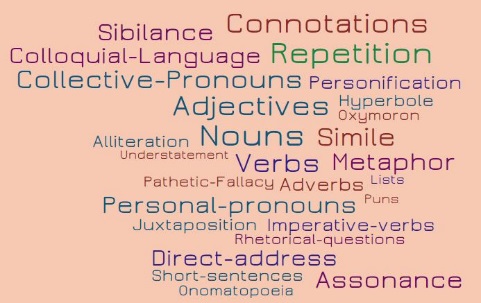 Small section of text;Analyse the writer’s use of language for effect;Use terminology to introduce points;Analyse elements such as effect on reader, and link directly back to focus of question.8 marks in 10 minutes; 2 -3 paragraphsQuestion 2 – LanguageSmall section of text;Analyse the writer’s use of language for effect;Use terminology to introduce points;Analyse elements such as effect on reader, and link directly back to focus of question.8 marks in 10 minutes; 2 -3 paragraphsQuestion 3 – Structure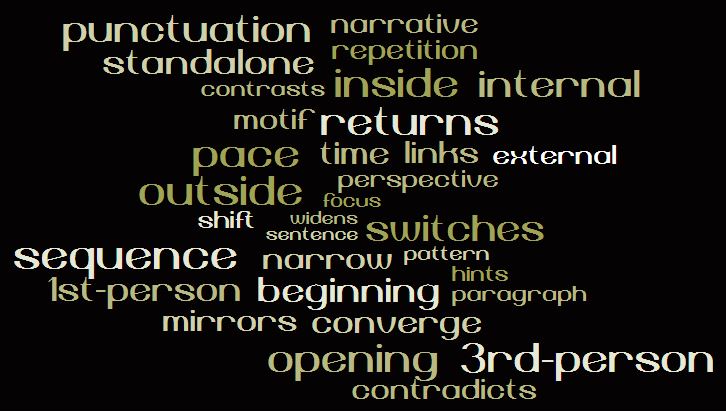 Whole text coverageAnalyse how the writer has used structure to interest you – what is it that interests youUse key terminologyAnalyse the reason why this makes you want to engage with the text.8 marks in 10 minutes; 2 -3 paragraphsQuestion 3 – StructureWhole text coverageAnalyse how the writer has used structure to interest you – what is it that interests youUse key terminologyAnalyse the reason why this makes you want to engage with the text.8 marks in 10 minutes; 2 -3 paragraphsQuestion 4 – Critical Evaluation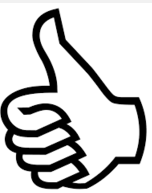 Focus on half of the text;Respond to a given statement about an element of the writer’s craft;Most likely to agree with the statement – they will never give you a completely disagreeable/wrong statement;Evaluative adverbs – cleverly, effectively, usefully.Find evidence to support your response;Analyse how the language is used in your evidence, and then how this links to/proves the argument.20 marks in 20 minutes; 4-5 paragraphsQuestion 4 – Critical EvaluationFocus on half of the text;Respond to a given statement about an element of the writer’s craft;Most likely to agree with the statement – they will never give you a completely disagreeable/wrong statement;Evaluative adverbs – cleverly, effectively, usefully.Find evidence to support your response;Analyse how the language is used in your evidence, and then how this links to/proves the argument.20 marks in 20 minutes; 4-5 paragraphsQuestion 5Writing to describe or narrate [tell a story]ALWAYS go for the descriptive option – never narrate!Employ all the language features you know to say a lot about a tiny amount!Consider the effect you want to have – think about how the writer in your reading text has done this!Remember to paragraph and structure deliberately!40% of marks are for Spelling, Punctuation and Grammar!40 marks in 45 minutes24 marks for Content and Organisation16 marks for Spelling, Punctuation, Grammar and Sentence StructureQuestion 5Writing to describe or narrate [tell a story]ALWAYS go for the descriptive option – never narrate!Employ all the language features you know to say a lot about a tiny amount!Consider the effect you want to have – think about how the writer in your reading text has done this!Remember to paragraph and structure deliberately!40% of marks are for Spelling, Punctuation and Grammar!40 marks in 45 minutes24 marks for Content and Organisation16 marks for Spelling, Punctuation, Grammar and Sentence StructureReading TimeUse this to actually read both texts!Highlight elements for each questions in different colours/styles. Prepare and plan your answers as you are reading!15 minutesQuestion 1Small section of text;Identify four true statements from a choice of eight.These will need inference skills! Careful not to be tricked!4 marks in 5 minutesQuestion 2 – Synthesis 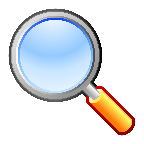 Whole text coverage of both texts;The question will give you a focus – either similarities or differences.Have a statement that summarises your point, and incorporate evidence;Make an inference from this quotation – what is the writer hinting at/suggesting?8 marks in 10 minutesQuestion 3 – Language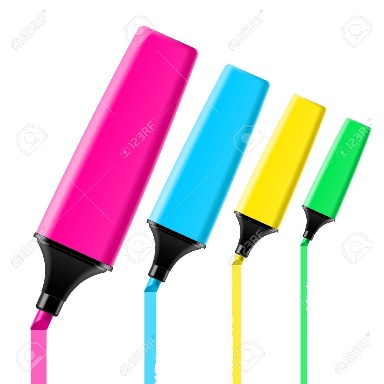 Whole text coverage Analyse how the writer uses language for effectUse terminology to introduce your pointsAnalyse elements such as effect on reader, and link directly back to focus of question.12 marks in 12 minutesQuestion 4 – Comparison of Viewpoints and Perspectives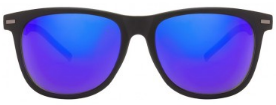 Whole text comparisons of both texts;What is the writer’s perspective? How are they writing? Through what lenses?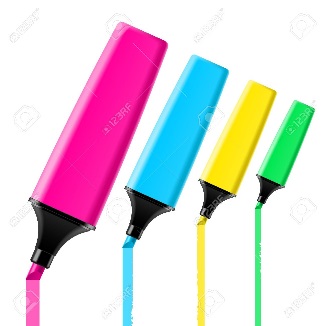 What is the writer’s viewpoint? What do they think/feel about the issue?Support every idea with evidence?How does the writer use language to convey this? What is the effect on the reader?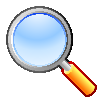 Could you make an inference to take your understanding further?16 marks in 16 minutesQuestion 4 – Comparison of Viewpoints and PerspectivesWhole text comparisons of both texts;What is the writer’s perspective? How are they writing? Through what lenses?What is the writer’s viewpoint? What do they think/feel about the issue?Support every idea with evidence?How does the writer use language to convey this? What is the effect on the reader?Could you make an inference to take your understanding further?16 marks in 16 minutesQuestion 5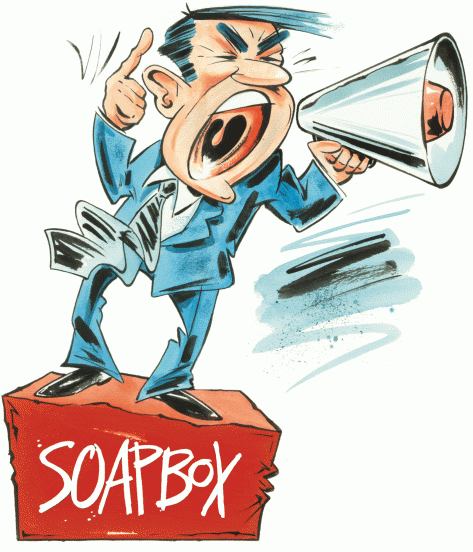 Writing to present your viewpoint and opinion.You will be given a purpose from persuade, argue, explain or instruct/advise.You will be asked to write for one of five purposes – essay, speech, letter, leaflet or article.Employ all the language features you know to develop an argument!Consider the effect you want to achieve – show people you are fair, balanced and reasonable.Remember to paragraph and structure deliberately!40% of marks are for Spelling, Punctuation and Grammar!40 marks in 45 minutes24 marks for Content and Organisation16 marks for Spelling, Punctuation, Grammar and Sentence StructureQuestion 5Writing to present your viewpoint and opinion.You will be given a purpose from persuade, argue, explain or instruct/advise.You will be asked to write for one of five purposes – essay, speech, letter, leaflet or article.Employ all the language features you know to develop an argument!Consider the effect you want to achieve – show people you are fair, balanced and reasonable.Remember to paragraph and structure deliberately!40% of marks are for Spelling, Punctuation and Grammar!40 marks in 45 minutes24 marks for Content and Organisation16 marks for Spelling, Punctuation, Grammar and Sentence Structure